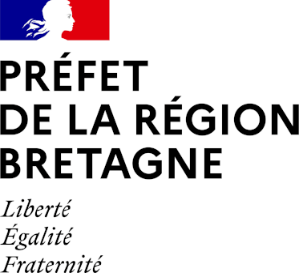 DRAAF BRETAGNEDIAGNOSTIC mesures agroenvironnementales et climatique (MAEC)MAEC sYSTEMENiveauCode MAECAnnée d’engagementEléments engagésEléments obligatoires*70.09MAEC Climat - Bien-être animal - Autonomie fourragère - Elevages d'herbivores1    2    3 |B|T|_|__|__|__|__||_|__|__|__|__||__|__|__|__|S éligibles : ____haS engagées :____ha70.06MAEC Eau Réduction des herbicides - Grandes cultures Réduction des pesticides Gestion de la fertilisation - Couverture - Réduction des herbicides - adaptée à la lutte contre les algues vertes Gestion de la fertilisation - Réduction des pesticides Couverture - Réduction des herbicides Couverture - Réduction des pesticides Réduction des pesticides – Gestion quantitativeNiveau :1    2    3 Cultures légumières entre 30% et 60% de la SAU :   oui    non |B|T|_|__|__|__|__||_|__|__|__|__||__|__|__|__|S éligibles : ____haS engagées :____haIdentification de la bonne localisation des IAE70.07MAEC Eau Arboriculture|B|T|_|__|__|__|__||_|__|__|__|__||__|__|__|__|S éligibles : ____haS engagées :____ha70.08MAEC Sol – Semis direct1    2 |B|T|_|__|__|__|__||_|__|__|__|__||__|__|__|__|S éligibles : ____haS engagées :____haIdentification de la bonne localisation des IAEmaec biodoversité - localisées NiveauCode MAECAnnée d’engagementEléments engagésEléments obligatoires*70.10Gestion des roselières|B|T|_|__|__|__|__||_|__|__|__|__||__|__|__|__|S engagées :____ha70.10Gestion des marais salants1    2 |B|T|_|__|__|__|__||_|__|__|__|__||__|__|__|__|S engagées :____haPlan de gestion70.10Préservation des milieux humides|B|T|_|__|__|__|__||_|__|__|__|__||__|__|__|__|S engagées :____haPlan de gestionLe diagnostic atteste que les parcelles concernées ont au minimum 50% de leur surface en zone humide70.10Préservation des milieux humides - Amélioration de la gestion par le pâturage|B|T|_|__|__|__|__||_|__|__|__|__||__|__|__|__|S engagées :____haPlan de gestionLe diagnostic atteste que les parcelles concernées ont au minimum 50% de leur surface en zone humide70.10Préservation des milieux humides - Gestion des espèces exotiques envahissantes|B|T|_|__|__|__|__||_|__|__|__|__||__|__|__|__|S engagées :____haPlan de gestionLe diagnostic atteste que les parcelles concernées ont au minimum 50% de leur surface en zone humide70.10Préservation des milieux humides - Maintien en eau des zones basses de prairies|B|T|_|__|__|__|__||_|__|__|__|__||__|__|__|__|S engagées :____haPlan de gestionLe diagnostic atteste que les parcelles concernées ont au minimum 50% de leur surface en zone humide70.10Surfaces herbagères et pastorales|B|T|_|__|__|__|__||_|__|__|__|__||__|__|__|__|S engagées :____ha70.10Amélioration de la gestion des surfaces herbagères et pastorales par le pâturage|B|T|_|__|__|__|__||_|__|__|__|__||__|__|__|__|S engagées :____haPlan de gestion70.11Création de couverts d'intérêt faunistique et floristique favorables aux pollinisateurs et aux oiseaux communs des milieux agricoles |B|T|_|__|__|__|__||_|__|__|__|__||__|__|__|__|S engagées :____ha70.11Création de prairies|B|T|_|__|__|__|__||_|__|__|__|__||__|__|__|__|S engagées :____ha70.12Protection des espèces1    2       3    4|B|T|_|__|__|__|__||_|__|__|__|__||__|__|__|__|S engagées :____haPlan de gestion70.13Maintien de l'ouverture des milieux|B|T|_|__|__|__|__||_|__|__|__|__||__|__|__|__|S engagées :____haPlan de gestion70.13Maintien de l'ouverture des milieux - amélioration de la gestion par le pâturage|B|T|_|__|__|__|__||_|__|__|__|__||__|__|__|__|S engagées :____haPlan de gestion70.14Entretien durable des infrastructures agro-écologiques - Ligneux|B|T|_|__|__|__|__||_|__|__|__|__||__|__|__|__|Ml engagés : ____________mlPlan de gestion